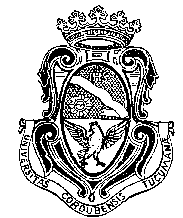 SOLICITUD DE ADMISIÓN COMO ADSCRITO (INVESTIGACION)AL SISTEMA DE FORMACIÓN Y PERFECCIONAMIENTO DOCENTEA los señores miembros delComité Académico delSistema de Formación y Perfeccionamiento DocenteS.                 /                    D.De mi mayor consideración:El que suscribe, cuyos datos personales figuran al pie de la presente solicita su admisión como Adscripto al Sistema de Formación y Perfeccionamiento Docente de la Facultad de Ciencias Económicas (Universidad Nacional de Córdoba), en mi carácter de:Estudiante/Graduado Universitario:....................................................................................................................... En el Proyecto de Investigación ................................................................................................................................ Director del Proyecto ................................................................................................................................................Director del Adscripto ..............................................................................................................................................Declaro conocer y aceptar en todos sus términos las disposiciones y reglamentos vigentes del Sistema, comprometiéndome a cumplir las obligaciones que el mismo me impone.Adjunto a la presente Curriculum Vitae, con sus correspondientes constancias, y Certificado Analítico de Estudios de cada una de las carreras que he cursado y/o estoy cursando, dejando establecido que actualizaré dicha información cada vez que se produzcan modificaciones en las mismas.Quedo a vuestras órdenes, aprovechando la oportunidad para saludarle con mi consideración distinguida.Apellido y Nombre: ............................................................................................................................................... Documento de Identidad: ................................................. Fecha de Nacimiento ….......... /............. /................. Calle y Número....................................................................................................................................................... Barrio: .................................................................................................................................................................... Ciudad: ........................................................................................... Código Postal: ............................................... Teléfono y/o Celular: .............................................................................................................................................E-mail: ....................................................................................................................................................................Firma.................................................